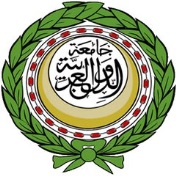 مشروع بنود جدول أعمال الاجتماع الثالث لفريق العمل المؤقت المكلف بتطوير الهيكلية القادمة ومستجداتها في إطار مجلس الوزراء العرب للاتصالات والمعلومات  الأمانة العامة: 22-24/4/2019مخرجات الاجتماعين الأول والثاني للفريق، وكذلك قرارات مجلس الوزراء العرب للاتصالات والمعلومات ذات العلاقة بأعمال الفريق.الهيكلية القائمة لمجلس الوزراء العرب للاتصالات والمعلومات (عرض تقديمي مقدم من الأمانة الفنية لمجلس الوزراء العرب للاتصالات والمعلومات).رؤية حول هيكلة منظومة ادارة قطاع تكنولوجيات الاتصالات والمعلومات والبريد بالمنطقة العربية (ورقة عمل مقدمة من وزارة تكنولوجيات الاتصال والاقتصاد الرقمي – الجمهورية التونسية).دراسة أوراق العمل المقدمة من المنظمات والهياكل العاملة في إطار مجلس الوزراء العرب للاتصالات والمعلومات (إن وجدت).موعد ومكان الاجتماع الخامس للفريقما يستجد من اعمال